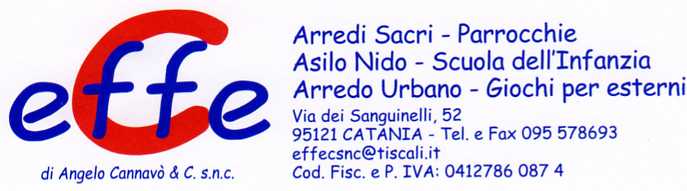 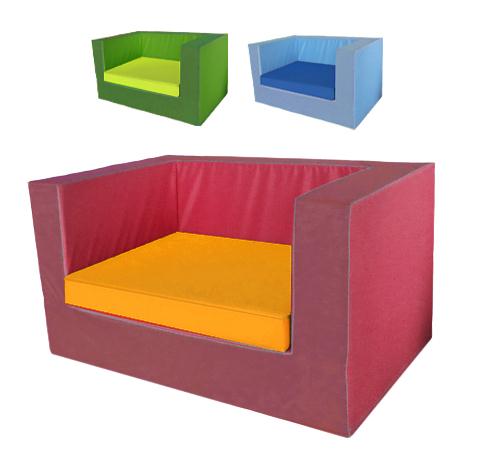 Descrizione:Poltrona attesa con rivestimento in PVC classe 1resistente al fuoco, senza ftalati, adatto quindi anchea bambini con età inferiore ai 3 anni, interno 100%gommapiuma densità 21kg/mc.Sfoderabile e facilmente lavabile con acqua e saponesenza ausilio di detergenti.In varie combinazioni di colore.La struttura principale è realizzabile in un unico colorea scelta, la stessa cosa vale per il cuscino.In questo modo è possibile avere tantissime varianti dicolori per adattare questo prodotto ai vostri ambienti.Dimensioni:Versione 2 posti: 120x65x70 cmDisponibile anche nella versione a 1 posto , in altezzabambino
Catalogo: Arredi per Asili, Scuole eComunitàCodice: BM36112Categoria: Sedute e Pouf